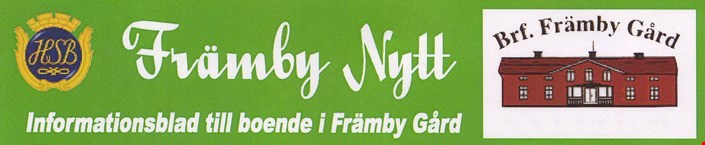 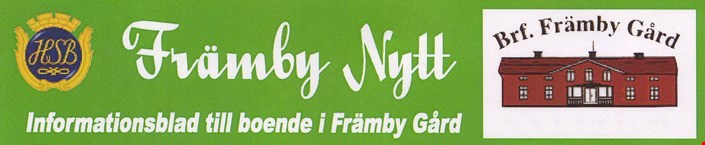 EkonomiFöreningens ekonomi är fortsatt stabil och den lagda budgeten hålls. Det har inte hänt så mycket än gällande planerade större jobb men en dränering mellan 9 &11 och ett par vattenskador har kostat en del pengar. Samtidigt så har ett bidrag från Naturvårdsverket på 200.000 kr inkommit gällande förra årets investering i nya laddstolpar som kostade 500.000 kr totalt. Nettokostnaden blev alltså 300.000 kr.Föreningens transaktionskonto för in och utbetalningar har tidigare legat med 0% ränta men nu får vi 1,8% ränta och i skrivande stund så är saldot 2.341.000 kr.                                                                                                                                             Beslutade större kommande investeringar är 1) Byte av det mycket dåliga taket på förrådslängan-garage längan mittemot Herrgården inklusive kompletteringen av 6 st nya förråd i denna befintliga länga.               2) Cirkulationspumpen och värmeväxlaren i 9:ans undercentral är slitna och ligger för byte enligt underhållsplanen och offerter är på väg in. (Vid bytet senare i år så blir adresserna 3-35 påverkade av störningar i vattendistributionen under en dag men det kommer information om detta i god tid).Dessa två investeringar kommer att landa på drygt 1.500.000 kr. Samtidigt pågår fortfarande arbetet med underlaget inför kommande fönsterbyte där förhoppningsvis Riksbyggens föreningar på Ingels Väg & Daniels Väg hakar på för att få ett så bra pris som möjligt.Styrelsens focus ligger just nu på flerfamiljshusen och avloppsrör som börjar bli slitna och som orsakar oönskade och dyra vattenskador. Herrgårdens fyra lägenheter samt Alphyddornas 12 lägenheter är åtgärdade sedan tidigare. Radhusens 18 lägenheter saknar de känsliga gjutjärnsdelarna av avloppsstammarna som finns kvar i de återstående flerfamiljshusen. Ett läckande avloppsrör en trappa upp påverkar ju minst två lägenheter och stora olägenheter uppkommer givetvis för boende medlemmar. Det är dyrt med relining men ännu mycket dyrare med ej planerade jourutryckningar Det är dock svårt att ta ett beslut enligt inkomna offerter då det finns olika metoder att lösa denna relining på. Garantiperioder på utfört jobb varierar samt givetvis kostnadsbilden från 2.000.000 kr till 10.000.000 kr.Kommande viktiga datum att notera3 Maj (onsdag) Cafe 12:an håller öppet mellan 14.30-16.00 med gofika till självkostnadspris. Torkilsväg 12A är det som gäller och Christina Kardell önskar alla välkomna. (Även öppet 7/6)8 Maj (måndag) Föreningens expedition är öppen mellan 18.30-19.30 på Torkilsväg 12A. (Även öppet 5/6)Du som medlem kan köpa fönsterfilter, låna slagborrmaskin, få hjälp med kopiering av dokument med mera.13 Maj (lördag) Välkommen till föreningens Vårstädardag 10.00-13.00 med samling vid Herrgården. En lättare förtäring avslutar förmiddagen.1 Juni (torsdag) Nytt datum för föreningsstämman. Välkommen till Främbyskolan 18.30 och 2023 års föreningsstämma. Som brukligt serveras smörgåstårta och kaffe efter avslutade förhandlingar. Kallelse med tillhörande handlingar kommer som vanligt först att publiceras via hemsidan samt delas ut i god tid till alla medlemmars postlådor.17 Juni (lördag) Popnix orkester är bokade till en ny spelning i Främby Gård och lika fint väder i härlig försommargrönska som 2022 är verkligen att hoppas på då en rekordstor publik infann sig. FiskmåsarStyrelsen jobbar med Nomor och de har en ny produkt gällande fågelskydd som de rekommenderar att föreningen provar. Denna röststyrda fågelskrämma med 250 meters räckvidd runt om (360 grader) har provats utomlands med mycket gott resultat och nu ska de lansera den i sitt sortiment och en test för vår del ska då göras på Herrgårdens tak Torkilsväg 14. Förhoppningsvis kan detta test inledas redan till kommande vecka. Ny information om ventilation/köksfläktarAnders Linholm på HSB MälarDalarna med expertkunskaper inom ventilation har nu listat fem olika alternativ för köksfläkar som kan fungera i Brf Främby Gård. Dokumentet i sin helhet finns på hemsidan, via expeditionen (8/5 & 5/6) samt kan erhållas på föreningsstämman 1/6.  Klagomål på lösa katter                                                        Till styrelsen har det inkommit klagomål om lösa katter. Katter måste hållas under uppsikt så att de inte kommer in på grannens uteplats eller förorenar i sandlådorna med mera.                              Förbud mot fågelmatning                                                                                                                                                    Styrelsen har beslutat att förbjuda fågelmatning inom föreningens område. Se den fullständiga informationen om detta via utdelat dokument eller via föreningens hemsida.                                                                                                                                                                                                                                               Telias Smarta Hem med anslutning av brand och fuktlarm via mobilapp                                               Via föreningens hemsida så finns ett PDF dokument där instruktioner om hur dina larm kan kopplas upp via Telias Smarta Hem App. https://www.hsb.se/malardalarna/brf/Framby_gard/boendeinformation/telia-fiber/  Fastighetsjour på kvällar och helger via Husakuten                                                                                                               Problem som kan hanteras av Husakuten är till exempel elfel, dörrar i baklås, stopp i avlopp och vattenläckor. Tänk på att inte ringa till jouren om det inte är akut och kan vänta till kommande vardag då HSB MälarDalarnas felanmälan fortsatt gäller. Tänk på att du som medlem enligt stadgarna är ansvarig för lås, el och även ytliga stopp i avlopp med mera. Nytt journummer är nu 0243 730 00 till Husakuten.                                                                                                                    Felanmälan till HSB MälarDalarna: Problem i lägenheterna ska anmälas direkt till HSB MälarDalarna, felanmälan 010 303 27 00.                                                                                                                Kontaktuppgifter vid frågor om parkeringar, garage och extra förråd                                                     Mail: 07forvaltare@hsb.se, telefon:  010 303 27 89 (Marcus)                                                                     Kontaktuppgifter vid frågor om bokningssystemet (Gym, tvättstugor och övernattningslägenhet 12A) Varje medlems två vita taggar har fått en anknytande fyrsiffrig kod som måste nyttjas vid inpassering till 12A vid bokad övernattning. Kontakta Joakim Lundberg jocko.l@icloud.com eller sms till 070 630 84 41.                                    Kontaktuppgifter vid frågor om föreningens gym                                                                                  Katja Wingqvist 070 710 42 51                                                                                                                 Diverse övriga kontaktuppgifter                                                                                                          Styrelsen har som målsättning att dagligen bevaka inkorgen gällande mail till styrelsen.frambygard@telia.com Följ även händelseutvecklingen i föreningen via hemsidan, https://www.hsb.se/malardalarna/brf/Framby_gard/                                                                                   Maud Nordström, ordförande i styrelsen	 		                            072 228 60 31               Christer Kling, ansvarig för diverse administrativa uppgifter                                        070 402 91 74                        HSB MälarDalarna					      010 303 27 00        Fastighetsjour Husakuten kvällar och helger                                                                  0243 730 00          Telia Support         				           90200 alt  020 20 20 70                          Nomor (skadedjur)   Försäkringsnummer hos Dalarnas 72035                                      023 79 29 90                                                                            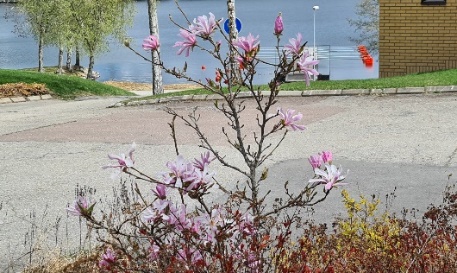                                                         Falun 2023-04-28   Styrelsen                                     